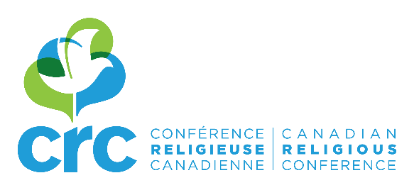 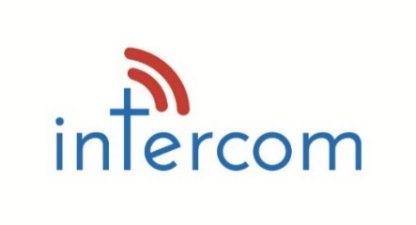 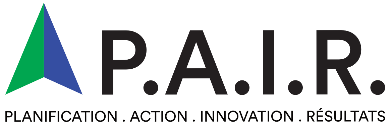 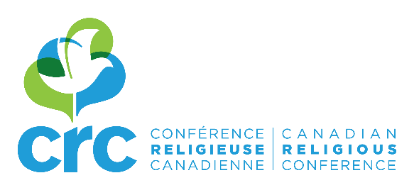 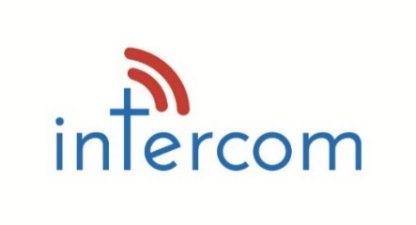 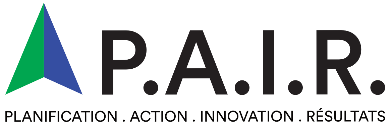 STORYTELLING
Comment utiliser le son, la photo et la vidéo 
pour raconter une histoire4-5 juin 2019Centre de spiritualité des Ursulines20, rue des Dames-UrsulinesQuébec (Québec)  G2B 2V1FORMULAIRE D’INSCRIPTIONTarif : 150 $ (repas inclus)Nom du (de la) participant(e) :   	_Communauté :  	SVP, cochez le statut de la personne inscrite :	Supérieure / Supérieur	   Membre de la communauté en charge des communications	Membre du conseil		   Personne laïque en charge des communicationsCourriel :   	Veuillez svp utiliser un formulaire par personne. Une fois complété, merci de le transmettre par courriel à Nathalie Gauthier : ngauthier@crc-canada.orgPAIEMENT À LA PORTE.Paiement comptant ou par chèque (à l’ordre de « Conférence religieuse canadienne » ou « CRC »). Si vous inscrivez plusieurs personnes, veuillez svp ne joindre qu’un seul chèque pour tous les participants. Veuillez noter que des photos seront prises durant la journée pour les besoins promotionnels de la CRC. Si vous ne souhaitez pas apparaître sur les photos de l’activité, merci de le signaler aux organisateurs à votre arrivée.HÉBERGEMENT : pour réserver une chambre, veuillez contacter Madame Lisanne Brochu du Centre de spiritualité des ursulines au 418 842-1421 poste 1235 ou par courriel à lbrochu@ursulines-uc.com.Information : communications@crc-canada.orgInscription : Nathalie Gauthier, ngauthier@crc-canada.org